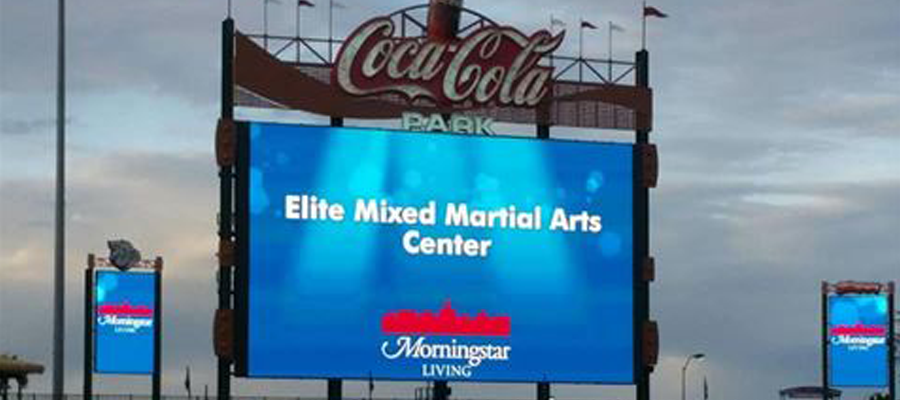 Karate Night at the Iron Pigs - Friday, June 11, 2021Elite Demo Team to Perform An Elite family event, please come & support your Demo Team Tickets $11.00 each with a free $2.00 refreshment.Please purchase (with payment)your tickets before 6/1/2021. All tickets are digital and we will send your tickets to your smart phone. Sign-up form for Iron Pigs is located on the table outside the dojo door. Please see Cindy to register…We are trying to sell 175 tickets, please bring your friends and family. We are sitting together as a group. This will be great fun for a family outing since the lock-down from COVID. Karate Night at the Iron Pigs brings with it a karate bobble head & post game fireworks. 	Please stop in to see Cindy if you have any questions! 